METODIČKA PREPORUKAAutorica: Martina Valec-Rebić, prof.	     OŠ Ljudevita Modeca Križevci	     martina.valec-rebic@skole.hrDJELO ZA CJELOVITO ČITANJE: Tajna ogrlice sa sedam rubinaPredmet: Hrvatski jezikRazred: šestiOdgojno-obrazovni ishodi:OŠ HJ B.6.1. Učenik obrazlaže vlastite stavove u vezi s pročitanim tekstom.OŠ HJ B.6.2. Učenik obrazlaže značenje književnoga teksta na temelju vlastitoga čitateljskog iskustva i znanja o književnosti.Odgojno-obrazovna očekivanja međupredmetnih tema:OSR B.3.2. – razvija komunikacijske kompetencije i uvažavajuće odnose s drugimaOSR B.3.4. – suradnički uči i radi u timu, objašnjava važnost suradnje– primjenjuje vještine prezentacijeUKU B.3.2.– otkriva i ispravlja pogreške pri rješavanju zadatka– ponovno čita, radi ili pregledava ono što je dosad napisaoUKU D.3.2.– surađuje u skladu sa svojom ulogom u paru, dijeli ideje, sudjeluje u postavljanju ciljeva i njihovu ostvarivanju– poštuje mišljenje drugih i kompromisno rješava nesuglasiceTijek sata i opis aktivnosti:Igra se igra nakon pročitanoga i obrađenoga djela Ivone Šajatović Tajna ogrlice sa sedam rubina. Za igru su potrebna dva (tri) školska sata.Učenici se podijele u pet skupina: zelena, roza, žuta, plava, crvena.Svaka skupina treba riješiti zadatke koji se nalaze na stolu u omotnicama. Kad riješe jedan zadatak, dobivaju sljedeći. Cilj je riješiti sve zadatke, u posljednjem se otkriva lozinka za lokot kojim je zaključana učionica (ili kutijica s blagom).Rezultati se prate na plakatu na ploči.Vrednovanjea) vrednovanje za učenjeRazgovor o zadatcima i njihovoj težini. Učiteljica daje povratnu informaciju učenicima ouspješnosti rada na temelju praćenja njihove aktivnosti.b) vrednovanje naučenogaNajuspješnije ekipe nagrađuju se odličnom ocjenom.Upute za igru1. KRIŽALJKA –  rješenje: zarukeKad riješe, moraju objasniti dobiveni pojam.2. OSMOSMJERKA – trebaju pronaći pojmove: vikendica, kovanice, novčanik, krojačica, ogrlica, haljine, Stefan, vrpce, bunar, razrednica, šuma, Kalnik, inspektor, autobus, EmilijaKad riješe, zadajem im TRI POJMA koja moraju objasniti.3. NEVIDLJIVI CRTEŽ – crtež nacrtan nevidljivom olovkomNacrtaju se crteži dijelom običnom kemijskom olovkom, a dijelom „nevidljivom” olovkom. Pod svjetlom se vidi otisak pa trebaju svijetliti i dovršiti crtež. Crtež moraju objasniti.(Za ovu je igru potrebno nabaviti nevidljive olovke.)4. SKRIVENI KOD – poredajte događaje po reduKad riješe, moraju objasniti dobiveni pojam.5. BROJEVI U ROMANU – upišite broj godina – POLIJEPITI KOD PO RAZREDU!Kad riješe, moraju objasniti tko je Zdravko.6. OTKRIVENE TAJNE – objašnjavaju tajne u romanuKad završe, moraju donijeti i objasniti.7. TAJNI KOD – poruka napisana masonskim kodom, rješenje je mjesto na kojem im se nalazi sljedeći zadatak8. ŠIFRA – zadatak kombinatorike za dobivanje šifre za lokot – POLIJEPITI OMOTNICE PO RAZREDU: roza – ormar, crveni – stol, plavi – prozor, zeleni – plakat, žuti – televizor Kad otvore lokot, otvaraju kutijicu.9. OGRLICA – spajanje ogrlice sa sedam rubina  (u kutijici materijal za izradu ogrlice)Listići za učenike1. IGRA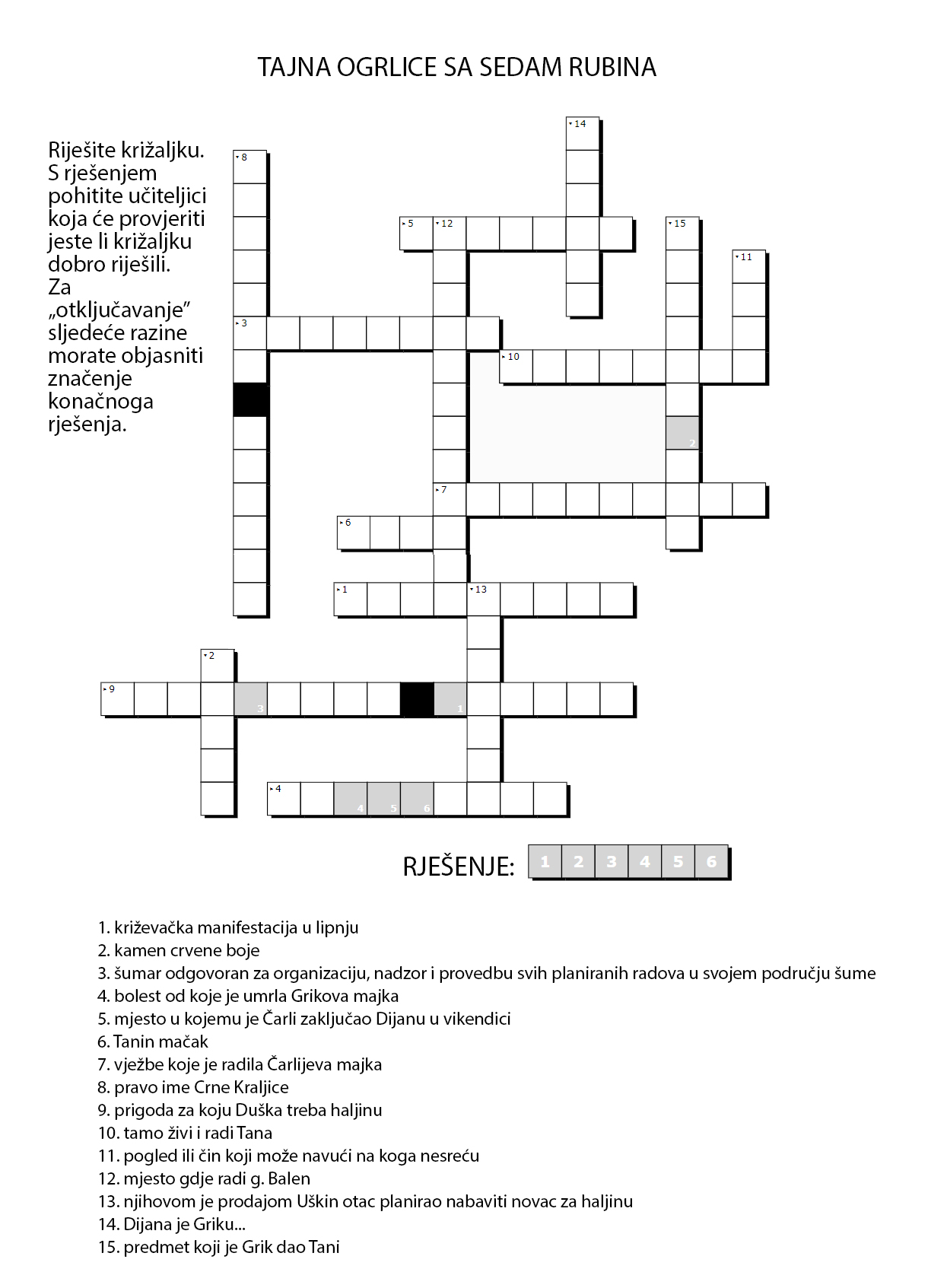 2. IGRA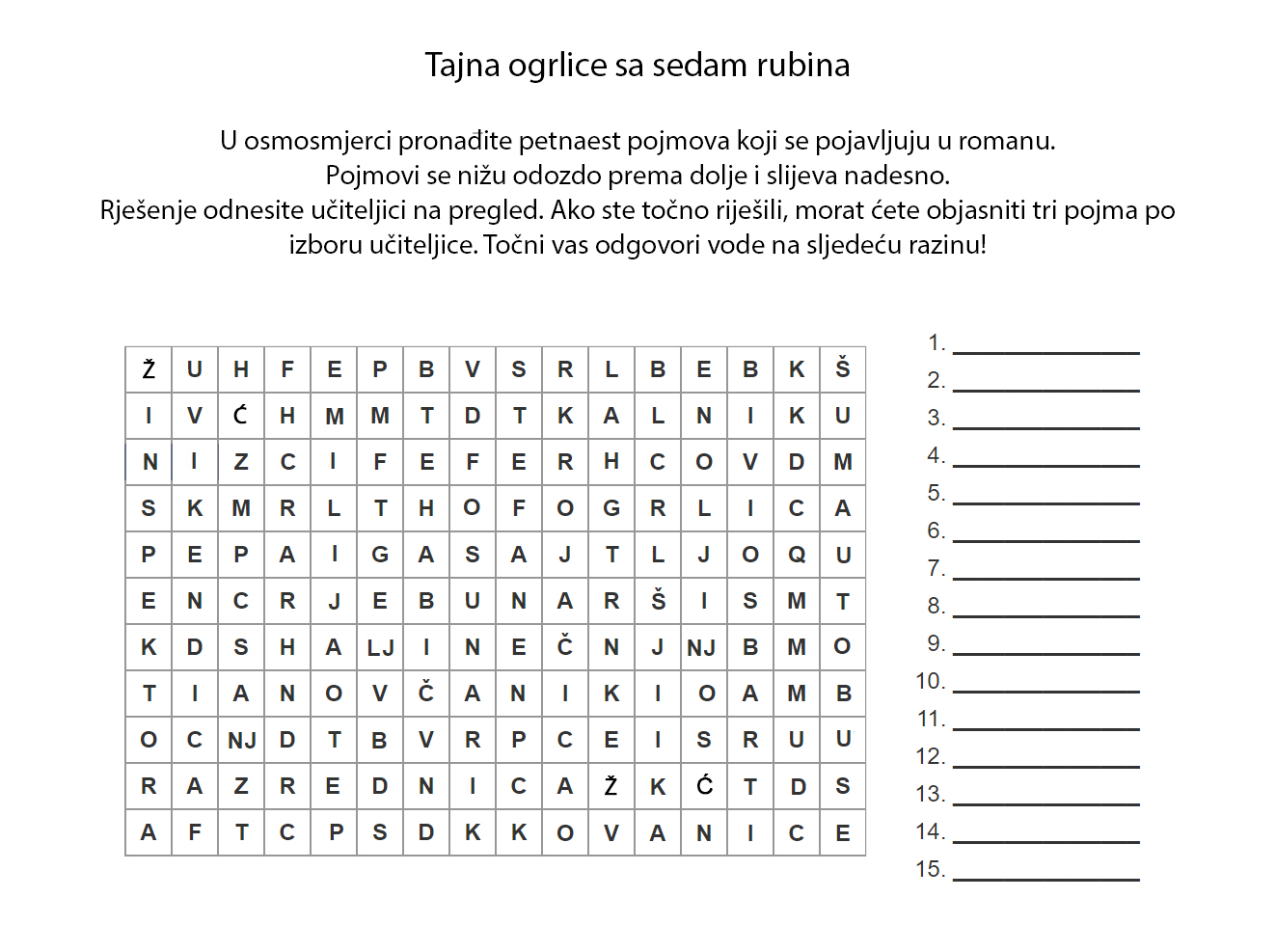 4. IGRASKRIVENI KODPoredajte događaje po redu i otkrijte skriveni kod._____ Dijana daje Uški novac da namiri ukradenu svotu._____ Čarlijeva majka uspijeva obući haljinu._____ Tana krade novčanik iz Uškine torbe._____ Čarli zaključava Dijanu u napuštenoj vikendici u Erdovcu._____ Tana u vrtu pokazuje Griku fotografije Dijane i Tibora._____ U Čarlijevu domu majka plače jer ne može obući haljinu Tilčike._____ Čarli podmeće oglas na radiopostaji._____ Uška i Čarli nakon škole odlaze u lunapark._____ Uškin otac u šumi, u rupi ispod stabla ugleda ogrlicu._____ Lunapark odlazi iz grada._____ Uška u školi shvaća da je nestao novac koji je skupljala za poklon razrednici._____ Inspektor Zdravko rješava sve zagonetke._____ Grik na kamerama vidi Taninu krađu.Skriveni kod (prepišite brojeve s crta uz događaje):ŠIFRARJEŠENJE:5. IGRABROJEVI U ROMANUUpišite brojeve u tablicu.U učionici potražite papiriće s kodom (na šarenim papirićima svakome je broju pridruženo jedno slovo). Rješenje:Kad razbijete kod, požurite učiteljici i objasnite čije ste ime otkrili.6. IGRAOTKRIVENE TAJNEU tablici opišite kako se u romanu razrješuju tajne.Odgovore žurno odnesite učiteljici na pregled.7. IGRATAJNI KODPročitajte zapis napisan tajnim kodom. Znak se povezuje s kodom tako da se promatra u kojemu smjeru idu crte rešetke, dok točka označuje da je riječ o slovu koje je u tome polju označeno točkom.Kod: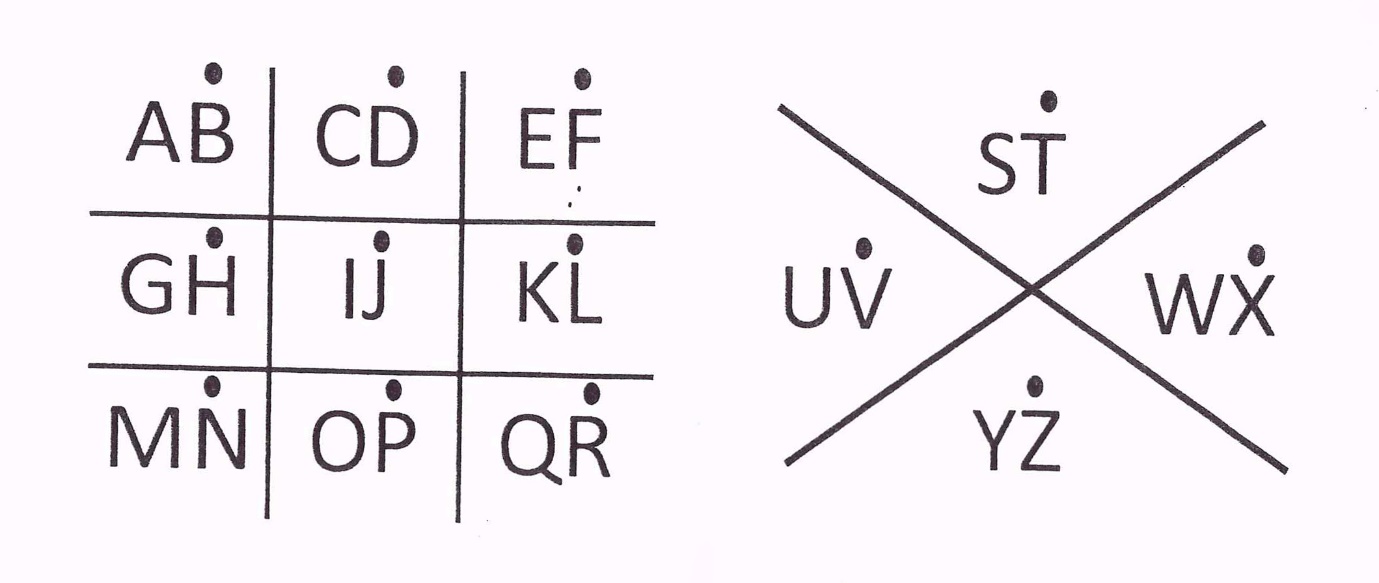 Poruka:HrgarRješenje poruke jest mjesto na kojemu se nalazi zadnji zadatak:___________________________________________________________________________TAJNI KODPročitajte zapis napisan tajnim kodom. Znak se povezuje s kodom tako da se promatra u kojemu smjeru idu crte rešetke, dok točka označuje da je riječ o slovu koje je u tome polju označeno točkom.Kod:Poruka:swHoRješenje poruke jest mjesto na kojemu se nalazi zadnji zadatak:___________________________________________________________________________TAJNI KODPročitajte zapis napisan tajnim kodom. Znak se povezuje s kodom tako da se promatra u kojemu smjeru idu crte rešetke, dok točka označuje da je riječ o slovu koje je u tome polju označeno točkom.Kod:Poruka:qrhzHRRješenje poruke jest mjesto na kojemu se nalazi zadnji zadatak:___________________________________________________________________________TAJNI KODPročitajte zapis napisan tajnim kodom. Znak se povezuje s kodom tako da se promatra u kojemu smjeru idu crte rešetke, dok točka označuje da je riječ o slovu koje je u tome polju označeno točkom.Kod:Poruka:qoAfAwRješenje poruke jest mjesto na kojemu se nalazi zadnji zadatak:___________________________________________________________________________TAJNI KODPročitajte zapis napisan tajnim kodom. Znak se povezuje s kodom tako da se promatra u kojemu smjeru idu crte rešetke, dok točka označuje da je riječ o slovu koje je u tome polju označeno točkom.Kod:Poruka:wcocXEZHRRješenje poruke jest mjesto na kojemu se nalazi zadnji zadatak:___________________________________________________________________________8. IGRAZAPORKAJoš vas samo ovaj korak dijeli od zaporke lokota. Kad uspijete odgonetnuti zaporku, otvorite lokot na kutijici.Unutra vas čeka iznenađenje! starekovanice61029113814135127726313124ZDRAVKO12345678910111213VAKAISEORTECNbroj djevojčica koje je morala ubiti Crna kraljicabroj godina otkako je teta Katarina imala nesrećubroj djece u Uškinoj obiteljibroj kilograma vrganja koje je Uškin otac uspio nabrati i prodati broj vrpci u Taninoj kosibroj Grikovih godinabroj godina nakon kojih je Tana prestala podizati hranu za mačkuTAJNARAZRJEŠENJE TAJNE1.Balen i haljina2.Dijanin nestanak3.novac ukraden iz Uškine torbe4.čarobna ogrlica975Jedan je broj točan, no na pogrešnom mjestu.531Jedan je broj točan i na pravom mjestu.695Nijedan broj nije točan.051Jedan je broj točan, ali na pogrešnom mjestu.740Dva su broja točna i na pravom mjestu.ZAPORKATABLICA NAPRETKATABLICA NAPRETKATABLICA NAPRETKATABLICA NAPRETKATABLICA NAPRETKACRVENIZELENIŽUTIRUŽIČASTIPLAVI1.2.3.4.5.6.7.8.9.10.